 Journal #8What global issue is being communicated? *Utilize handout to assist. What is the visual communicating about the global issue?How does the following visual communicate a global issue?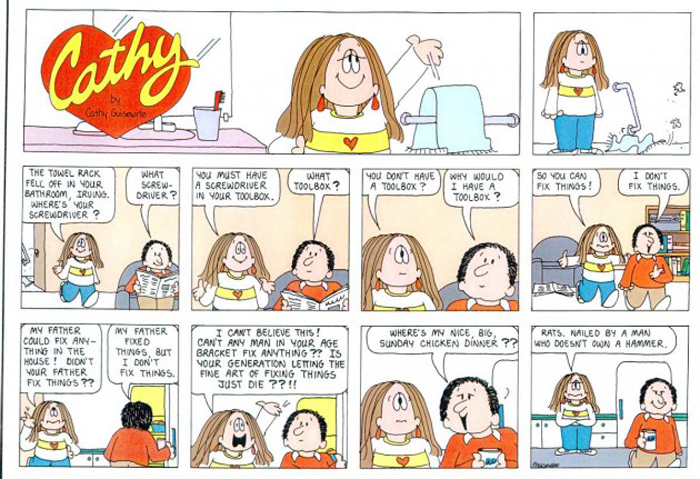 